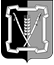 АДМИНИСТРАЦИЯ  КУРСКОГО  МУНИЦИПАЛЬНОГО ОКРУГАСТАВРОПОЛЬСКОГО КРАЯП О С Т А Н О В Л Е Н И Е28 ноября 2022 г.                           ст-ца Курская	    № 1368О внесении изменений в состав комиссии по осуществлению закупок товаров, работ, услуг для обеспечения муниципальных нужд Курского муниципального округа Ставропольского края, утвержденный постановлением администрации Курского муниципального округа Ставропольского края от      23 марта 2022 г. № 308Администрация Курского муниципального округа Ставропольского края ПОСТАНОВЛЯЕТ:1. Внести в состав комиссии по осуществлению закупок товаров, работ, услуг для обеспечения муниципальных нужд Курского муниципального округа Ставропольского края, утвержденный постановлением администрации Курского муниципального округа Ставропольского края от 23 марта 2022 г. № 308 «О комиссии по осуществлению закупок товаров, работ, услуг для обеспечения муниципальных нужд Курского муниципального округа Ставропольского края», изменения, изложив его в прилагаемой редакции.2. Отделу по организационным и общим вопросам администрации Курского муниципального округа Ставропольского края официально  обнародовать настоящее постановление на официальном  сайте администрации Курского муниципального округа Ставропольского края в информацион-                   но-телекоммуникационной сети «Интернет».3. Настоящее постановление вступает в силу со дня его официального обнародования  на  официальном  сайте   администрации   Курского  муници-пального округа Ставропольского края в информационно-телекоммуника-ционной сети «Интернет».Временно исполняющий полномочияглавы Курского муниципального округа Ставропольского края, первый заместитель главы администрации Курского муниципального округа Ставропольского края                                                             П.В.БабичевВизируют:СОСТАВкомиссии по осуществлению закупок товаров, работ, услугдля обеспечения муниципальных нужд Курского муниципального округа Ставропольского краяЗаместитель главы администрацииКурского муниципального округа Ставропольского края	            О.В.БогаевскаяЗаместитель главы администрацииЗаместитель главы администрацииО.В.БогаевскаяО.В.БогаевскаяНачальник отдела по организационным и общим вопросамНачальник отдела по организационным и общим вопросамЛ.А.КущикЛ.А.КущикНачальник отдела правового и кадрового обеспеченияНачальник отдела правового и кадрового обеспеченияВ.Н.КобинВ.Н.КобинГлавный специалист - юрисконсульт отдела правового и кадрового обеспеченияГлавный специалист - юрисконсульт отдела правового и кадрового обеспеченияВ.А.ВалькоВ.А.ВалькоПроект постановления подготовил и вносит начальник отдела муниципальных закупокПроект постановления подготовил и вносит начальник отдела муниципальных закупокА.Н.АндрееваА.Н.АндрееваУТВЕРЖДЕНпостановлением администрацииКурского муниципального округаСтавропольского края от 23 марта 2022 г. № 308(в редакции постановления администрации Курского муниципального округа Ставропольского краяот 28 ноября 2022 г. № 1368)УТВЕРЖДЕНпостановлением администрацииКурского муниципального округаСтавропольского края от 23 марта 2022 г. № 308(в редакции постановления администрации Курского муниципального округа Ставропольского краяот 28 ноября 2022 г. № 1368)Андреева Алина Николаевнаначальник отдела муниципальных закупок администрации Курского муниципального округа Ставропольского края, председатель комиссииВардзелов Павел Александровичначальник отдела муниципального хозяйства, архитектуры и градостроительства  администрации Курского муниципального округа Ставропольского края, заместитель председателя комиссииМиранова Светлана Сергеевнаглавный специалист отдела муниципальных закупок администрации Курского муниципального округа Ставропольского края, секретарь комиссииЧлены комиссии:Члены комиссии:Мартиашвили София Джемаловнаглавный специалист отдела муниципальных за-купок администрации Курского муниципального округа Ставропольского краяХлебников Виталий Леонтьевичначальник отдела имущественных и земельных отношений администрации Курского муниципального округа Ставропольского краяШатохина Елена Алексеевнаглавный специалист - юрисконсульт отдела муниципальных закупок администрации Курского муниципального округа Ставропольского края